ГОРБУЛИЧ ГАЛИНА ВАЛЕНТИНОВНА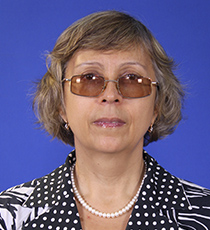 Должность: доцент кафедры музыкознания и инструментального исполнительстваНаучная степень и звание: кандидат педагогических наук, доцентПрофессиональный путьЗакончила в 1985 году Ворошиловградский педагогический институт имени Т.Г. Шевченко и имеет образовательные квалификации: «Преподаватель фортепиано», «Концертмейстер», «Учитель музыки»Научная и учебно-методическая  деятельностьВ 2004 году защитила кандидатскую диссертацию по теме «Формирование музыкальных интересов будущих учителей начальных классов», специальность 13.00.04 «Теория и методика профессионального образования». Сфера научных интересов доцента Г.В. Горбулич касается катарсисной педагогики, интеграции искусств в образовательный процесс высших учебных заведений.Разрабатывает рабочие программы учебных дисциплин, учебно-методический комплекс дисциплин. Оказывает методическую помощь молодым преподавателям кафедры.Преподавательская деятельностьРаботает в университете с 1989 года. Стаж общей педагогической деятельности насчитывает 36 лет.Является научным руководителем бакалавров, магистрантов и аспирантов, преподает лекционно-практические и индивидуальные дисциплины, среди которых: «Методология научной работы в области искусства и музыкального образования», «Технология научно-исследовательской деятельности», «История и методология науки», «Профессиональное музыкальное образование: методика, теория, история», «Музыкальная педагогика», «Теория и практика научных исследований», «Исполнительство на музыкальном инструменте», «Специальный инструмент» и др.Общественная деятельностьЧлен Совета Института культуры и искусств, заведующая секцией фортепиано кафедры музыкознания и инструментального исполнительства. Является членом оргкомитета Международной научно-практической конференции «Современные тенденции художественно-эстетического образования и воспитания детей и молодежи», проводимой на кафедре.Основные публикации1. Горбулич Г.В. Музыкальный образ как катарсический объект: один из аспектов проблемы музыкального анализа // Доклад на Международной интернет-конференции «Музыкальная наука в едином культурном пространстве», приуроченная к 70-летию со дня основания академии и 140-летию со дня рождения Елены Фабиановны Гнесиной (15 мая – 31 декабря 2014 года) / Режим доступа: gnesinstudy.ru2. Горбулич Г.В. Катарсическая педагогическая технология: особенности реализации в учебном процессе педагогического университета // Педагогический профессионализм в образовании: сб. науч. Трудов ІХ Междунар. Науч.-практ. конф. (Новосибирск, 18 – 19 февраля 2015 г.) / под ред. Е. В. Андриенко. – Новосибирск : Изд-во НГПУ, 2015. – Ч. ІІ. – С. 108 – 113.3. Горбулич Г.В. Формирование интереса к музыкальному искусству у будущих учителей начальных классов: опыт гуманизации образовательного процесса // Гуманизация высшего профессионального образования: цели, содержание, способы осуществления : сб. науч. тр. / под ред. А. О. Зубрилиной, В. М. Левина. – Ростов н/Д. : Российская таможенная академия, Ростовский филиал, 2015. – С. 24 – 33.4. Горбулич Г.В. К вопросу о духовном потенциале музыкально-педагогических технологий // Несторовские чтения. Духовно-нравственная культура в высшей школе: новации, преемственность, мировоззренческие парадигмы: сб. материалов І–Международных научно-образовательных чтений, посвященных дню памяти преподобного Нестора Летописца (09–10 ноября 2015 г.). – Луганск : Центр Нестора Летописца, Научно-издательский экспертный центр «Наука и Слово», 2015. – С. 153 – 165.5. Горбулич Г.В. Создание учебно-методического пособия на основе творческого педагогического опыта: методический аспект // Современные тенденции художественно-эстетического образования и воспитания детей и молодежи: сб. материалов Международной научно-практической конференции (Луганск, 11-12 марта 2016г.). – Луганск: Альма-матер, 2016. – С.49 – 52. [Электронный ресурс] – Режим доступа:  http://dspace.ltsu.org/jspui/handle/123456789/2874